								Contact Info: 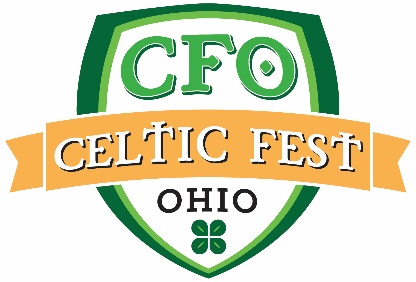 Cheryl Bucholtz, Marketing Director(513) 897-7000, Ext. 242 | cheryl@brimstoneandfirellc.comJim Bucher, Media Coordinator(937) 274-2882 | buchtvguy@gmail.comFOR IMMEDIATE RELEASEONE MONTH UNTIL CELTIC FEST OHIO RETURNS TO RENAISSANCE PARK HARVEYSBURG, Ohio (May 9, 2018). . . Celtic Fest Ohio returns to Renaissance Park, home of the Ohio Renaissance Festival June 15, 16 and 17 for another full weekend of Celtic celebration. Featuring 5 stages, over 20 acts and special events, artisans, cultural activities, and a variety of food and drink, there is something for everyone. Dates/Times: Friday, June 15 – 6pm to 10pmSaturday, June 16 – 12pm to 11pmSunday, June 17 – 12pm to 6pmNews Facts: Event to be held June 15, 16, and 17 at Renaissance Park, the home of the Ohio Renaissance Festival, in Harveysburg, Warren CountyFive stages featuring a variety of traditional Celtic tunes, Celtic Rock, and dancing  The Elders, Off Kilter, Albannach, The Fighting Jamesons, Poor Man’s Gambit, and Father Son & Friends head the music line-up on the Key-Ads Main Stage. The 42nd Royal Highlanders – Scottish military encampment Border Collie herding demonstrations with Alan MillerThe Misplaced Vikings – historic Viking encampment featuring a 40-foot educational shipMcGovern Ceili Dancers, Cincinnati Highland Dancers, and Richens-Timm Dayton, featured on the Fleet Graphics Dance StageThe Cincinnati Caledonian Pipes & Drums, Miami Valley Pipes & Drums, and the 42nd Royal Highlanders Band of Music will parade around the festival site.  Irish Wolfhounds will be on site Saturday (5p – 8p) and Sunday (2p – 5p). Stop by to learn about the history of the breed and how these gentle giants have evolved. Friday, June 15 is $5 Friday sneak peek with music on the Main Stage starting at 7pm and Shamrock Shenanigans presented by Budweiser to benefit the Have a Heart to Save a Heart Foundation. Friday, June 15 also features a Guinness etching event ($25) at the Guinness Tent – Limited to 75 people, registration starts at 6pmEnjoy a wide variety of food items from traditional Scottish, Irish, and English to American Fare. Browse the marketplace featuring unique items made with a Celtic flare – pottery, jewelry, kilts, home décor, clothing and more. Tickets available for Saturday and Sunday online at www.celticfestohio.com.  Daily Admission or Weekend Passes available. For more information on the 2018 Celtic Fest Ohio visit www.celticfestohio.com. Thank You To Our Sponsors:GuinnessThe Highland StagBudweiserDMSinkFleet GraphicsKTC Quail Tennis ClubKey-AdsLCNB National BankMagnersMiami Valley GamingProforma Albrecht & CoRepublic ServicesValley Vineyards Wine & BeerNorton OutdoorShamrock Shenanigans:Presented by Budweiser Friday, June 15 – $15 per person. Registration starts at 6pm at the event. Get your tickets online at www.celticfestohio.com. Nine obstacles, each about fun, maybe a little dirt, and a whole lot of laughs! Solve and/or complete each obstacle with three beer stations along the way. The best overall time will be crowned the Official Shenanigator. Is it kid friendly? Absolutely! The wee ones will compete in a kid-friendly version of the same nine obstacles with root beer/water stations along the way. The fastest overall time will be crowned the Lucky Leprechaun.A portion of each ticket will be donated to Have A Heart To Save A Heart Foundation. The Have A Heart To Save A Heart Foundation is a non-profit (501(c)(3) organization, established in June 2017 to assist the families and patients with the incredible medical, travel, and other cost associated with having a child with a Congenital Heart Defect (CHD). Our desire is to help families in need who are not eligible for other assistance programs and are struggling to meet the needs of their family. Tastings:Saturday and Sunday in the Guinness Tent. Tastings are $18 at the tent. Photo ID is required.  Guinness – 1:30pm Saturday, 12:30 SundayMagners – 4pm Saturday, 3pm SundayAbout Us:The tradition continues in June! Featuring 5 stages, over 20 acts and special events, there is something for everyone. Kick off the summer Celtic festival season with us on the grounds of the Ohio Renaissance Festival at Renaissance Park. For more information, please visit www.celticfestohio.com.  Multimedia Links:Like Celtic Fest Ohio on Facebook to stay up to date on the latest news!Join the conversation by following Celtic Fest Ohio on Twitter @CelticFestOhio and by using the official event hashtags: #CelticFestOhio #cfo18Follow Celtic Fest Ohio on Instagram at @CelticFestOhio and share your favorite photos of the event by using the official event hashtags: #CelticFestOhio #cfo18Referenced Links:Celtic Fest Ohio: www.celticfestohio.comFacebook: www.facebook.com/CelticFestOhio@CelticFestOhio: www.twitter.com/CelticFestOhio@CelticFestOhio: www.instagram.com/CelticFestOhio###